занятие №4ТЕМА: ЧЕРТЫ РЫНОЧНОЙ ЭКОНОМИКИ И ЕЁ ФУНКЦИИ.ЦЕЛИ:	Углубить знания детей о рыночной экономической системеРазвивать экономическое мышление и сознание, через умение делать Воспитывать личностные качества путём взаимопомощи в сравнении и выводах.ОСНОВНЫЕ ПОНЯТИЯ И КАТЕГОРИИ: частная собственность, свобода выбора, личная выгода, подъём и спад, колебание цен, конкуренция, теневая экономикаОБОРУДОВАНИЕ: определение «частная собственность», карточки с терминами, Организационный момент.Повторение пройденного. Вставь слова по смыслу:Результат деятельности, направленный на удовлетворение определённых потребностей населения и общества.УслугаБлаго Деятельность людей, направленная на создание предметов или услуг, удовлетворяющих человеческие нужды.ПрибыльэкономикаИмущество, принадлежащее кому-либо.РесурсыСобственность Актуализация и мотивация. Для того, чтобы узнать о чём мыс вами будем сегодня говорить, нужно к терминам подобрать правильные определения. (На обороте карточек слова: частная собственность, свобода выбора, личная выгода, подъём и спад, колебание цен, конкуренция, теневая экономика)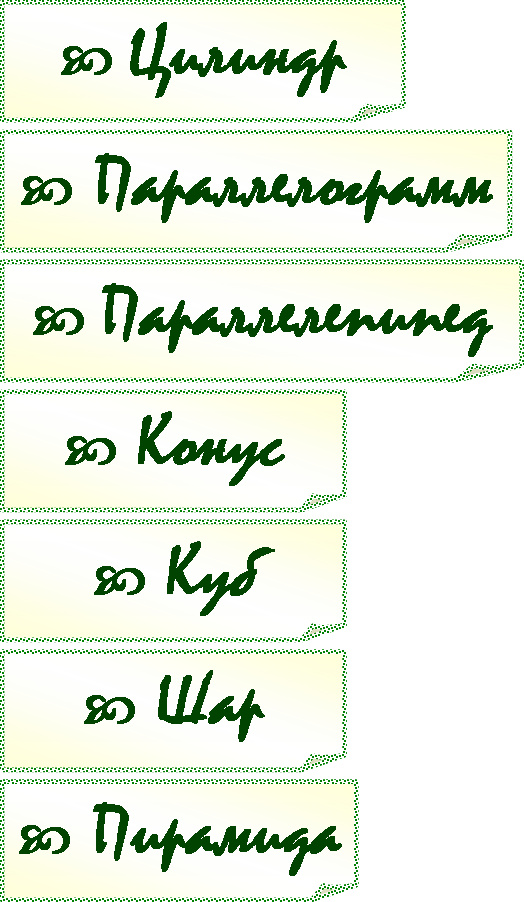 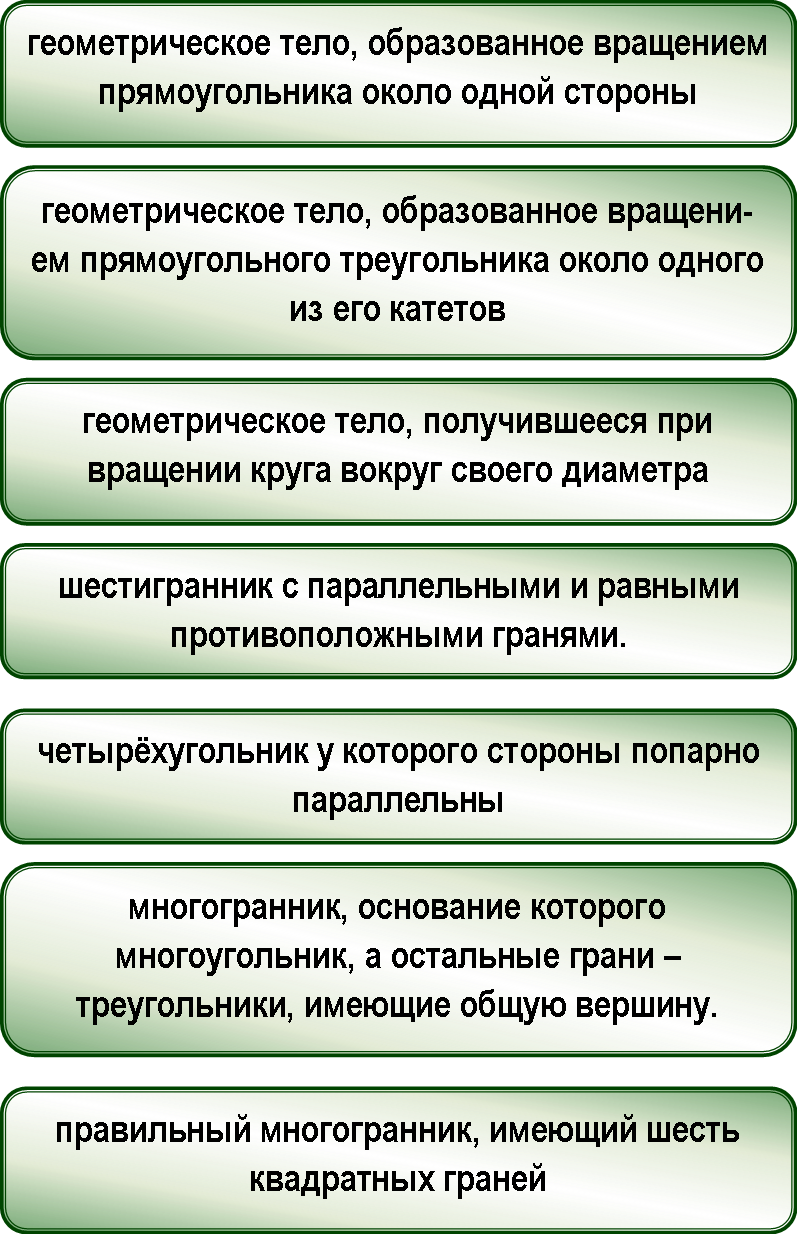 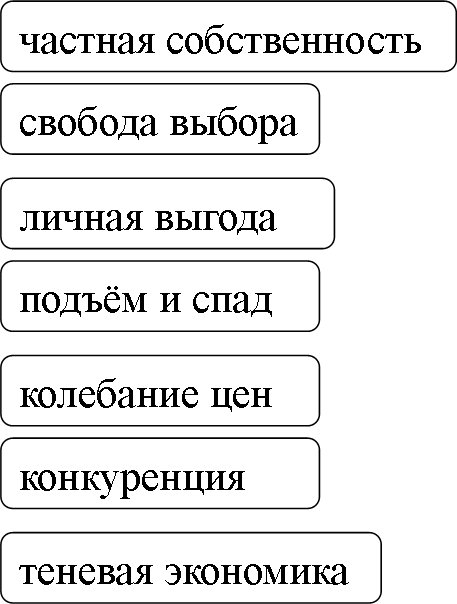 Формирование новых знаний.Частная собственностьЧеловек, действующий в условиях рынка должен быть хозяином и  владельцем собственности и выступать полноправным её распорядителем. Ясно, что тяга  к владению чем-либо является объективной потребностью человека: не имея ничего, просто невозможно выжить. Купив жевательную резинку, мы можем распорядиться ею по-своему усмотрению- Что можно с ней сделать? (отправить в рот, подарить, выбросить, продать…)- А можем ли мы по собственному усмотрению заставить ехать рейсовый автобус, запустить ракету?- Почему? (т.к. автобус и ракета принадлежат не нам, автобус - городу, ракета - государству)Собственность, правом на которую обладает один конкретный человек, называется частной. - Приведите, пожалуйста, пример  частной собственности. (Одежда, обувь, бытовая техника и т.д.)- Может ли правом собственности обладать не один человек, а, скажем, семья, или группа людей? Почему?  Т.о, частная собственность не всегда принадлежит одному лицу, но всегда имеет конкретных владельцев.  Частная собственность – признаваемое обществом право отдельных граждан и их объединений владеть, пользоваться и распоряжаться определённым объёмом (частью) любых видов экономических ресурсов.Стремясь получить как можно больше жизненных благ для себя, частный собственник вынужден производить их и для других, чтобы совершать выгодный для себя обменЛичная выгода –Главным побудительным мотивом для совершения каких-либо действий со своей собственностью становится личная выгода, которая в момент совершения обмена становится взаимной.- Приведите примеры выгодной сделки.Свобода выбора –- Как вы поступите, если обмен, который предлагает вам ваш товарищ, для вас невыгоден?- В праве ли вы отказаться от такой сделки?Т.е. никто не заставляет покупателя и продавца заключать невыгодную сделку. Подъём и спадПодъём (спад) –  определённые периоды времени, во время которых происходит сокращение (рост) объёма производства товаров и услуг.Снижается уровень производства  - идёт сокращение числа рабочих и служащих.- Что происходит, когда производство товаров и услуг увеличивается? Колебание цен - Что такое «цена»?(цена - количество денег(или других товаров или услуг), уплачиваемое и получаемое за определённый товар или услугу)- Почему цена на один и тот же товар бывает разной?- В какое время года цены на свежую клубнику будут более высокими? Почему?- Какие фрукты дешевле, а какие дороже в России: яблоки или ананасы? В Африке? Почему? Конкуренция Конкуренция – экономическое соперничество за право получения большей доли определённого вида ограниченных ресурсов.  - Между  кем и кем происходит состязание? (Между производителями одних и тех же товаров)- За что борются  производители? (за привлечение большего числа покупателей)- Во имя чего всё это происходит? (для получения максимальной прибыли)- Кто больше всего выигрывает от конкуренции? (потребитель)- Почему? (имеет возможность выбирать самое дешевое, самое удобное, самое качественное)Теневая экономика Теневая экономика – та сфера бизнеса, которая противозаконно укрывается от налогообложенияПроверка первичного восприятия.- Одинаковое печенье продаётся в упаковках разного размера. Одна упаковка стоит   25 рублей, другая 35 рублей. Почему у одного и того же печенья разная цена?- Будут ли расти цены в следующих случаях:При ажиотажном спросе на товар.При сильном желании продавца сбыть товарПри невысокой эффективности товараЗакрепление.- Как рыночная экономика помогает человеку, фирме или государству?Рыночная экономика выполняет ряд функций:Решение задач.Демисезонное пальто стоило 1 450р. Зимой его стоимость снизилась на 15 %. Семья купила 2 таких пальто. Сколько заплатили за пальто после снижения цены? Сколько денег семья сэкономила? Рефлексия.                               